§2211.  Correction, amendment or deletion of recorded personal information1.  Action by regulated insurance entity.  Within 30 days after receiving a written request from an insurance consumer to correct, amend or delete any recorded personal information within its possession about the consumer, a regulated insurance entity or insurance support organization shall:A.  In the case of recorded personal information contained within a consumer report, provide the consumer with the name and address of the consumer reporting agency that furnished the report and notify the consumer of the rights under 15 United States Code, Section 1681i governing the correction of inaccurate personal information contained in a consumer report; or  [PL 2013, c. 588, Pt. D, §5 (AMD).]B.  In the case of other recorded personal information, either:(1)  Correct, amend or delete the portion of the recorded personal information in dispute; or(2)  Notify the consumer of its refusal to make the requested correction, amendment or deletion; the reasons for the refusal; and the consumer's right to file a statement as provided in subsection 3.  [PL 1997, c. 677, §3 (NEW); PL 1997, c. 677, §5 (AFF).][PL 2013, c. 588, Pt. D, §5 (AMD).]2.  Notice to others.  If the regulated insurance entity or insurance support organization corrects, amends or deletes recorded personal information in accordance with subsection 1, paragraph B, the regulated insurance entity or insurance support organization shall  notify the consumer in writing and furnish the correction, amendment or fact of deletion to:A.  Any person specifically designated by the consumer who may have, within the preceding 2 years, received that recorded personal information;  [PL 1997, c. 677, §3 (NEW); PL 1997, c. 677, §5 (AFF).]B.  Any insurance support organization whose primary source of personal information is  insurance carriers, if the insurance support organization has systematically received recorded personal information from the carrier within the preceding 7 years.  However, the correction, amendment or fact of deletion need not be furnished if the insurance support organization no longer maintains recorded personal information about the consumer; and  [PL 1997, c. 677, §3 (NEW); PL 1997, c. 677, §5 (AFF).]C.  Any insurance support organization that furnished the personal information that has been corrected, amended or deleted.  [PL 1997, c. 677, §3 (NEW); PL 1997, c. 677, §5 (AFF).][PL 1997, c. 677, §3 (NEW); PL 1997, c. 677, §5 (AFF).]3.  Consumer statement.  When a consumer disagrees with a regulated insurance entity's or insurance support organization's refusal to correct, amend or delete recorded personal information, or when the regulated insurance entity or insurance support organization has not made all relevant recorded personal information available for verification by the consumer, the consumer must be permitted to file with the regulated insurance entity or insurance support organization:A.  A concise statement setting forth what the consumer thinks is the correct, relevant or fair information; and  [PL 1997, c. 677, §3 (NEW); PL 1997, c. 677, §5 (AFF).]B.  A concise statement of the reasons why the consumer disagrees with the regulated insurance entity's or insurance support organization's refusal to correct, amend or delete recorded personal information.  [PL 1997, c. 677, §3 (NEW); PL 1997, c. 677, §5 (AFF).][PL 1997, c. 677, §3 (NEW); PL 1997, c. 677, §5 (AFF).]4.  Filing of statement.  In the event a consumer files a statement as described in subsection 3, the regulated insurance entity or insurance support organization shall:A.  File the statement with the disputed personal information and provide a means by which anyone reviewing the disputed personal information will be made aware of the consumer's statement and have access to it;  [PL 1997, c. 677, §3 (NEW); PL 1997, c. 677, §5 (AFF).]B.  In any subsequent disclosure by the regulated insurance entity or insurance support organization of the recorded personal information that is the subject of disagreement, clearly identify the matter or matters in dispute and provide the consumer's statement along with the recorded personal information being disclosed; and  [PL 1997, c. 677, §3 (NEW); PL 1997, c. 677, §5 (AFF).]C.  Furnish the statement to the persons and in the manner specified in subsection 2.  [PL 1997, c. 677, §3 (NEW); PL 1997, c. 677, §5 (AFF).][PL 1997, c. 677, §3 (NEW); PL 1997, c. 677, §5 (AFF).]5.  Applicability.  This section does not apply to a consumer reporting agency except to the extent that this section imposes more stringent requirements on a consumer reporting agency than other state or federal law.[PL 1997, c. 677, §3 (NEW); PL 1997, c. 677, §5 (AFF).]SECTION HISTORYPL 1997, c. 677, §3 (NEW). PL 1997, c. 677, §5 (AFF). PL 2013, c. 588, Pt. D, §5 (AMD). The State of Maine claims a copyright in its codified statutes. If you intend to republish this material, we require that you include the following disclaimer in your publication:All copyrights and other rights to statutory text are reserved by the State of Maine. The text included in this publication reflects changes made through the First Regular and First Special Session of the 131st Maine Legislature and is current through November 1. 2023
                    . The text is subject to change without notice. It is a version that has not been officially certified by the Secretary of State. Refer to the Maine Revised Statutes Annotated and supplements for certified text.
                The Office of the Revisor of Statutes also requests that you send us one copy of any statutory publication you may produce. Our goal is not to restrict publishing activity, but to keep track of who is publishing what, to identify any needless duplication and to preserve the State's copyright rights.PLEASE NOTE: The Revisor's Office cannot perform research for or provide legal advice or interpretation of Maine law to the public. If you need legal assistance, please contact a qualified attorney.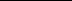 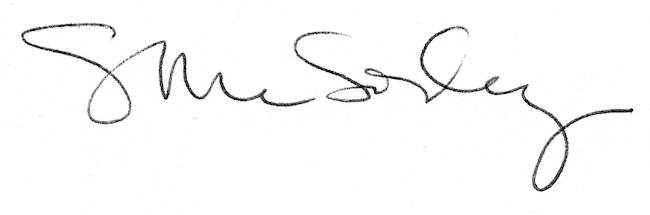 